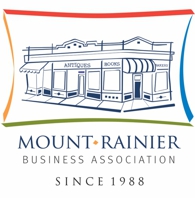 Minutes of Board MeetingWednesday, February 28, 2018Location: Mt. Rainier Police Station
3249 Rhode Island Avenue
Mount Rainier, MD 20712Board members present: Brooke Kidd, President; Izzi Sparrow, Secretary; Neil Dicken, Shawna Barnett-GrizzelAbsent members: Larry Solomon, Nisey Baylor, Sheliyah JohnsonOthers present: Toni Tileva, MRBA staff consultant, Abbi Wikner, community liason, County council woman Deni TaverasThe meeting began at 9:00am chaired by Brooke Kidd. 
NEW BUSINESSDiscussion was held regarding the minutes format and how to disseminate minutesDiscussion was held regarding a biweekly email with updates, news, and events to businesses to be prepared and distributed by Toni.Discussion was held on video conferencing options, such as Zoom or Skype to allow absent members to join remotelyCalendar: discuss Business Opportunity Breakfasts and think of themes
Directory: discussion about doing a low-cost printed directory; Toni has posted latest on the website for everyone to see easily.

Mission Statement:  Add to agenda for next Breakfast meeting. Discussion about how to best share it with members and get feedbackIdeas about next business opportunity breakfast themes:Code Enforcement/Public WorksFeature a businessHow to Apply for Grants - Toni and Abbi will reach out to Miranda/Samantha on past grant recipients.  The meeting could highlight a business that has gotten a grant.Invite someone from the Permit Office (Prince George’s County)
       Izzi mentioned the Kiosk Field Trip; will have to follow up with Samantha
Discussion was held regarding marketing. Several ideas include:a consistent business sign for operating hoursGroup ad for whole business community in Hyattsville Life & Times $350-400/ad   Neil recommended waiting for paid print advertising should until the new restaurants open
    On Mt. Rainier Day:  Special Business Promotions!!! Bake-Off!!!
    No Treasurer’s Report was provided.
The meeting was adjourned at 10:35am.